                                                                                   Tabela svih vremena u nemačkom jeziku* Pomoćni glagoli su označeni zvezdicom, pomažu nam da pravimo složena vremena. Naravno, ti isti glagoli imaju i svoje puno značenje i koriste se kao takvi samostalno.    Svi oblici su dati za 3 lice jednine, er, sie, es    Modalni i pomoćni glagoli imaju konjugaciju koja podrazumeva promenu glagolske osnove i zato je potrebno na njih obratiti posebnu pažnju http://nemacki.amarilisonline.com/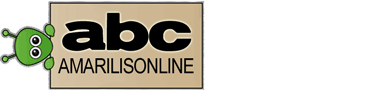 Tip glagolaslabijakimodalniPomoćni  *sein*haben*werdeninfinitivmachensprechenwollenseinhabenwerdenprezentmachtsprichtwill isthatwirdpreteritmachtesprachwolltewarhattewurdeperfekathat   gemachthat  gesprochenhat   gewolltist    gewesenhat   gehabtist   gewordenPlus.perfekathatte   gemachthatte   gesprochenhatte   gewolltwar  gewesenhatte   gehabtwar   gewordenFutur Iwird  machenwird   sprechenwird  wollenwird  seinwird habenwird werdenFutur IIwird  gemacht habenwird  gesprochen haben wird gewollt habenwird gewesen seinwird  gehabt  habenwird geworden sein